　　月　　日（　　）　二年（　　）組（　　）番　氏名（　　　　　　　　　　）P36辞書に描かれたもの　主主　題　「描かれたあの（Ａ：辞 書 ）」には、（Ｂ：探 究 ）の営み（何かを求め究めようとすること）へのさ、まぶしさが描かれている。めあてお　題準備① 誰について書く？　　 準備② ○○に入る言葉は？　準備③ 普段その人はどんな人？準備④ あなたがハッとさせられた瞬間、その時の状況、その人の様子をよく思い出してメモ書きしよう！　（言葉、行動、表情はどうだった？）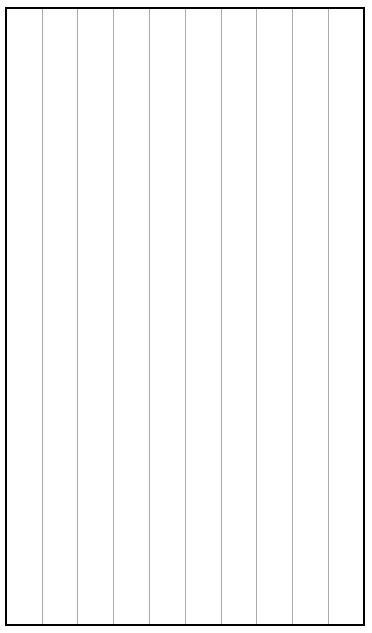 ふり返り　あなたの今日の達成度は？　　　　　　※評価表を参考に！　　月　　日（　　）　　　　　　　　　二年（　　）組（　　）番　氏名（　　　　　　　　　　　　　）P36辞書に描かれたもの　めあて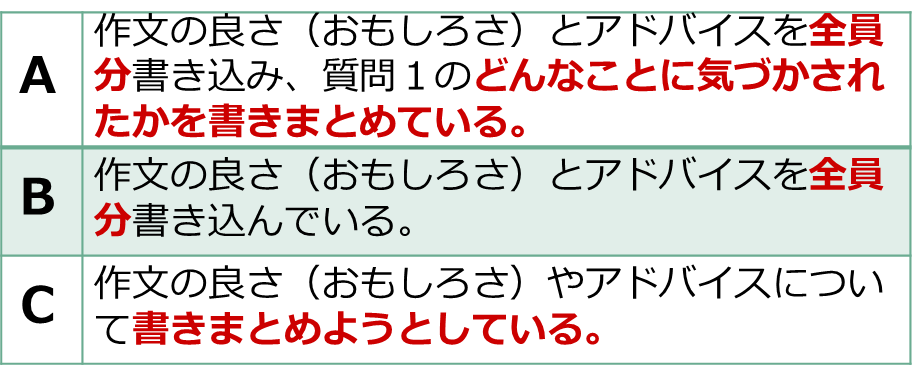 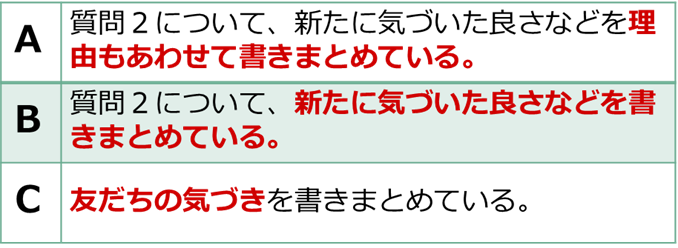 まとめ　①交流の感想を書こう。（誰の、どんな表現に、どんなことを気づかされた？）②作文して気づいた『辞書に描かれたもの』の良さやおもしろさ、すごさを書こう。　月　　日（　　）　　P30 字のない葉書　　ペア（　　　・　　　）☆父の人物像センテンスカード分類に挑戦！　月　　日（　　）　　P30 字のない葉書　　ペア（　　　・　　　）☆父の人物像センテンスカード分類に挑戦！　　月　　日（　　）　    　二年（　　）組（　　）番　氏名（　　　　　　　　　　）P30　字のない葉書　　主主　題　（Ａ： 声）を立てて泣くほど自分たちのことを、父は深く（Ｂ：愛 して）くれていた。その姿は忘れられない思い出として何年たっても今日の自分の心に刻まれている。めあてお　題　　あの時のこと～何年たっても忘れられない、今日の私に刻まれている～準備① 「あの時」を一文で書こう。（誰が何をした時？）準備② 「あの時」はいつ？（あなたが何歳、何年生の時？）　準備③ 普段その人はどんな人？準備④ 何年たっても忘れられないのはなぜだろう。ふり返り　あなたの今日の達成度は？　　　　　　※評価表を参考に！　月　　日（　　）　　　　　　　　　　　二年（　　）組（　　）番　氏名（　　　　　　　　　　　）P30　字のない葉書　　めあてまとめ　①交流の感想を書こう。（誰の、どんな表現に、どんなことを気づかされた？）②作文して気づいた『字のない葉書』の良さやおもしろさ、すごさを書こう。　月　　日（　　）　　　　　　　　　　　二年（　　）組（　　）番　氏名（　　　　　　　　　　　）P30　字のない葉書　　めあてまとめ　①交流の感想を書こう。（誰の、どんな表現に、どんなことを気づかされた？）②作文して気づいた『字のない葉書』の良さやおもしろさ、すごさを書こう。名前良さ・おもしろさアドバイス名前良さ・おもしろさアドバイス名前父の感情を詳しく書いてていいと思ったそわそわという表現を使って気持ちを表現しているのがすごいと思った。テンポが良かった。モヤモヤする終わり方もよかった。目玉が飛びでるとか、狂人の如くなどの表現がよかった。良さ・おもしろさ同じ表現を二回使っていたので、他の表現を使った方がいいと思う。話をつなげすぎている。もっと区切った方がいい。特になし忘れない理由の意味がわからなかった。もっと自分の気持ちを考えて書いた方がいいと思う。アドバイス